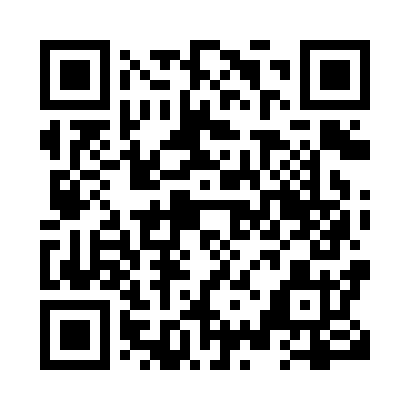 Prayer times for Jean-Noel, Quebec, CanadaMon 1 Jul 2024 - Wed 31 Jul 2024High Latitude Method: Angle Based RulePrayer Calculation Method: Islamic Society of North AmericaAsar Calculation Method: HanafiPrayer times provided by https://www.salahtimes.comDateDayFajrSunriseDhuhrAsrMaghribIsha1Mon2:464:4812:456:128:4210:432Tue2:474:4812:456:128:4210:433Wed2:474:4912:456:128:4110:434Thu2:474:5012:456:128:4110:435Fri2:484:5012:466:128:4110:436Sat2:484:5112:466:128:4010:437Sun2:494:5212:466:128:4010:438Mon2:494:5312:466:118:3910:439Tue2:504:5412:466:118:3910:4210Wed2:504:5412:466:118:3810:4211Thu2:514:5512:476:118:3710:4212Fri2:524:5612:476:108:3710:4013Sat2:544:5712:476:108:3610:3914Sun2:564:5812:476:108:3510:3715Mon2:574:5912:476:098:3410:3616Tue2:595:0012:476:098:3310:3417Wed3:015:0112:476:088:3210:3218Thu3:035:0212:476:088:3110:3019Fri3:055:0412:476:078:3010:2920Sat3:075:0512:476:078:2910:2721Sun3:095:0612:476:068:2810:2522Mon3:115:0712:476:058:2710:2323Tue3:135:0812:476:058:2610:2124Wed3:155:0912:476:048:2510:1925Thu3:175:1012:476:038:2410:1726Fri3:195:1212:476:038:2310:1527Sat3:215:1312:476:028:2110:1328Sun3:235:1412:476:018:2010:1129Mon3:255:1512:476:008:1910:0930Tue3:275:1712:476:008:1710:0731Wed3:295:1812:475:598:1610:05